BoardKevin Thompson - PresidentBrian Treece – Vice PresidentJames Dietrich – SecretaryDennis Fazio – TreasurerJoEllyn Jolstad – Bugle EditorDave Holets – Area 1 RepSusan Verrett – Area 2 Co-RepKaren Frederickson – Area 2 Co-RepLynda Shaheen – Area 2 Co-RepJessica Wiley – Area 3 Co-RepJoanne Michalec – Area 4 Co-RepBeth Turnbull – Area 5 Co-RepAndrew Jansen -   Area 5 Co-Rep Jay Peterson – Area 6 Co-RepVida Ditter – Area 6 Co-RepBarry Schade – Area 6 Co-RepSteve Harvey – Area 7 RepGuestsStacey ChristiansonLaroyse Kranz – Area 6
Kathy Christianson – Area 6Duffy  Area 6Collen Denan – Area 4Lisa Goodman – Area 6, City CouncilpersonJack Whitehurst – Neighborhood Specialist, NCR Bob Friddle – City of Minneapolis PropertyA quorum was present.Kevin Thomson called the meeting to Order.First order of business was approval of today’s agenda.  With no changes, the agenda was approved.Next was approval of minutes of last month’s meeting.  With no changes, the minutes were approved.City of Minneapolis: Councilmember Lisa Goodman’s Report Two more Lunch with Lisa events.  The next occurs Sept 26, always the last Wednesday of the month, at University of St Thomas, focused on how the average citizen can assist with naturally occurring affordable housing.  Affordable housing is defined as 60% of metro wide median or less.  Naturally occurring is non-subsidized affordable houses.The October meeting may be a round table of developers, discussing changes in the Minneapolis market, development opportunities, etc.After receiving an inquiry, Lisa discussed the development occurring at the IMS Parking lot.  This will be another parking lot.Lisa presented a heat map of the changes in Ending Market Value (EMV) across Minneapolis.  Bryn Mawr showed an average of 8.4%.  Other areas showed variations between 4% and 16.4%Election judges are still needed. Early voting starts on September 21st.Lisa mentioned a charter amendment coming through the process regarding small restaurants inability to sell liquor. La Mesa is one of those who fall into this category.  A “Yes” vote on the charter amendment on the ballot will allow these restaurants to apply to sell liquor.Neighborhood Board Diversity Survey—Jack Whitehurst, Neighborhood Specialist, NCRJack Whitehurst from the City of Minneapolis discussed Welcoming Week, focused on welcoming and celebrating newer immigrants and refugees.  NRP and CPP funds are still available, and Bryn Mawr has not yet submitted an application for its funding.Jack also provided a survey on neighborhood boards and community involvement, to be completed by individual at the meeting.  This survey is meant to gauge involvement from Neighborhoods Associations.We received an Impound Lot Redesign Update from Bob Friddle, City of Mpls. This included a discussion of what the changes will be and some visual elements to understand what it will look like.Kevin Thompson gave a report on developments on 2800 Wayzata Blvd.  Kevin read verbatim and update from Steve Minn of Lupe Development.  The transcript of that is included here.JoEllyn Jolstad gave an update on the Bugle.  The last bugle expanded to 12 pages, up from the usual 8, due mostly to new content.  Next month’s edition will include an article from Joanne MichalecJay Peterson provided a report in lieu of Jeremy Staffeld for the Webmaster Report.  There is a survey out on how the website can be more effective.  Takes just a few minutes and is open to anyone.Kevin Thompson gave an update on the Neighborhood Communications and Funding Coordinator and Events Coordinator Positions. The Executive Committee has asked Lynda Shaheen to be the Neighborhood Communications and Funding Coordinator.The Executive Committee would like to offer Kristen Hanousek the Event Planner position.Vida Ditter moved to increase the budget to $6,000 per year for each position.  Seconded. Jay Peterson requested to review the contracts prior to the signature.  Patty Wycoff has stated a willingness to assist in transition and will assist through the end of the month.  Motion carried.Jay Peterson moved to pay Patty at a rate of $20 for her time during the transition. Seconded.  Motion carried. Lynda Shaheen gave an update for the Schools Committee. There is a fund raiser at Utepils on The School Committee is meeting tomorrow at Bryn Mawr Elementary. There are two volunteer opportunities are starting up. Reading buddies reading with 8th grade students.  30 minutes a week.Sheridan Story. This occurs Friday and takes about an hour. These are volunteers who distribute bags of food for children on Friday afternoon to help make sure they have sufficient food to eat over the weekend.Jessica Wiley gave an update on Community Projects. We will begin to solicit ideas for next year’s projects this fall and expects to present the selections to the Board in January.  The Mosaic is complete and looks fantastic. The painting of the railing on the bridge over the railroad tracks is being planned.The next Event is the Sip and Stroll on October 11th.Finance Committee has met twice, focusing on the long-term funding for BMNA. Contingency planning for what would happen if CPP funding ends.  There are sufficient funds in reserve to carry through 3 to 5 years.JD gave a brief update on the Gateway Art temporary committee.  Through communication with MnDot there is funding available to assist with neighborhood beautification. Vida Ditter gave an update on the ROC/Basset Creek Valley. ROC meets Tuesday, Ned Abdul and EXL permit for a School in the EXL building.  Supposed to be retail, with living, and living wage jobs.  17th at 4:00 in the council room, City Hall.Kevin Thompson moved that BMNA oppose the conditional use permit for the Charter School in the EXL location as it does not conform to the expectations and considerations listed in the Basset Creek Valley Master Plan as adopted by City of Minneapolis.  Seconded.  Motion carried.Vita continued with her update.  Heritage park now has a new paid director. Heritage Park now speaks for the section that includes IMS, called Heritage Sumner Glenwood.  Dave Calling, who has worked closely with ROC is moving away.  His assistance has been appreciated.Nothing further, meeting was adjourned at 8:11.NEXT BOARD MEETING: 	Wednesday, October 11, 2018     Bryn Mawr Elementary School, CafeteriaUPCOMING EVENTS:  Sip and Stroll, October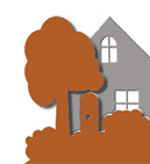 BRYN MAWR NEIGHBORHOOD ASSOCIATION Board Meeting MinutesWednesday, September 12, 2018 6:30– 8:15 PMBryn Mawr Elementary School Cafeteria